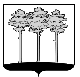 ГОРОДСКАЯ  ДУМА  ГОРОДА  ДИМИТРОВГРАДАУльяновской областиР Е Ш Е Н И Ег.Димитровград   31  мая  2017  года  	   	                                                       № 64/764  . О даче согласия муниципальным бюджетным дошкольным образовательным организациям города Димитровграда Ульяновской области на заключение договоров безвозмездного пользования имуществом, находящимся в муниципальной собственности города Димитровграда Ульяновской областиВ соответствии со статьями 689-701 Гражданского кодекса Российской Федерации, пунктом 5 части 10 статьи 35 Федерального закона от 06.10.2003  №131-ФЗ «Об общих принципах организации местного самоуправления в Российской Федерации», статьей 17.1. Федерального закона от 26.07.2006        №135-ФЗ «О защите конкуренции», пунктом 15 части 1 статьи 28 Федерального закона от 29.12.2012 №273-ФЗ «Об образовании в Российской Федерации», пунктом 5 части 1 статьи 26 Устава муниципального образования «Город Димитровград» Ульяновской области, на основании Положения о порядке передачи в безвозмездное пользование имущества, находящегося в муниципальной собственности города Димитровграда Ульяновской области, рассмотрев обращение Главы Администрации города Димитровграда Ульяновской области В.Г.Гнутова от 20.04.2017                №01-23/2084, Городская Дума города Димитровграда Ульяновской области второго созыва решила:1. Дать согласие муниципальным бюджетным дошкольным образовательным организациям города Димитровграда Ульяновской области на заключение договоров безвозмездного пользования недвижимым имуществом, находящимся в муниципальной собственности города Димитровграда Ульяновской области, с Обществом с ограниченной ответственностью «Малыш» с 01.04.2017 по 31.12.2017, согласно приложению 1 к настоящему решению.2. Дать согласие муниципальным бюджетным дошкольным образовательным организациям города Димитровграда Ульяновской области на заключение договоров безвозмездного пользования недвижимым имуществом, находящимся в муниципальной собственности города Димитровграда Ульяновской области, с Обществом с ограниченной ответственностью «Малыш-1» с 01.04.2017 по 31.12.2017, согласно приложению 2 к настоящему решению.3. Дать согласие муниципальным бюджетным дошкольным образовательным организациям города Димитровграда Ульяновской области на заключение договоров безвозмездного пользования недвижимым имуществом, находящимся в муниципальной собственности города Димитровграда Ульяновской области, с Обществом с ограниченной ответственностью «Малыш-2» с 01.04.2017 по 31.12.2017, согласно приложению 3 к настоящему решению.4. Дать согласие муниципальным бюджетным дошкольным образовательным организациям города Димитровграда Ульяновской области на заключение договоров безвозмездного пользования движимым имуществом, находящимся в муниципальной собственности города Димитровграда Ульяновской области, с Обществом с ограниченной ответственностью «Малыш» с 01.04.2017 по 31.12.2017, согласно приложению 4 к настоящему решению.5. Дать согласие муниципальным бюджетным дошкольным образовательным организациям города Димитровграда Ульяновской области на заключение договоров безвозмездного пользования движимым имуществом, находящимся в муниципальной собственности города Димитровграда Ульяновской области, с Обществом с ограниченной ответственностью «Малыш-1» с 01.04.2017 по 31.12.2017, согласно приложению 5 к настоящему решению.6. Дать согласие муниципальным бюджетным дошкольным образовательным организациям города Димитровграда Ульяновской области на заключение договоров безвозмездного пользования движимым имуществом, находящимся в муниципальной собственности города Димитровграда Ульяновской области, с Обществом с ограниченной ответственностью «Малыш-2» с 01.04.2017 по 31.12.2017, согласно приложению 6 к настоящему решению.7.Установить, что Ссудополучатель обязан: 7.1. Своевременно и в полном объеме уплачивать все коммунальные и иные эксплуатационные платежи за используемое муниципальное имущество согласно договорам, заключенным с соответствующими организациями;7.2. Обеспечивать сохранность и надлежащее содержание муниципального имущества, переданного в безвозмездное пользование;7.3. За свой счет осуществлять капитальный и текущий ремонт предоставленного ему в безвозмездное пользование муниципального имущества и нести все расходы по его содержанию;7.4. Надлежащим образом исполнять условия договора безвозмездного пользования.8. Установить, что настоящее решение подлежит официальному опубликованию и размещению в информационно-телекоммуникационной сети «Интернет» на официальном сайте Городской Думы города Димитровграда Ульяновской области (www.dumadgrad.ru).9. Установить, что настоящее решение распространяется на правоотношения, возникшие с 01 апреля 2017 года.10. Контроль исполнения настоящего решения возложить на комитет по финансово-экономической политике и городскому хозяйству (Галиуллин).Глава города ДимитровградаУльяновской области                                                                   А.М.Кошаев       Приложение 1 к решению Городской Думы города Димитровграда Ульяновской области второго созыва от 31.05.2017 №64/764Недвижимое имущество, находящееся в муниципальной собственности города Димитровграда Ульяновской областиПриложение 2 к решению Городской Думы города Димитровграда Ульяновской области второго созыва от 31.05.2017 №64/764Недвижимое имущество, находящееся в муниципальной собственности города Димитровграда Ульяновской областиПриложение 3 к решению Городской Думы города Димитровграда Ульяновской области второго созыва от 31.05.2017 №64/764Недвижимое имущество, находящееся в муниципальной собственности города Димитровграда Ульяновской областиПриложение 4 к решению Городской Думы города Димитровграда Ульяновской области второго созыва от 31.05.2017 №64/764Движимое имущество, находящееся в муниципальной собственности города Димитровграда Ульяновской областиПриложение 5 к решению Городской Думы города Димитровграда Ульяновской области второго созыва от 31.05.2017 №64/764Движимое имущество, находящееся в муниципальной собственности города Димитровграда Ульяновской областиПриложение 6 к решению Городской Думы города Димитровграда Ульяновской области второго созыва от 31.05.2017 №64/764Движимое имущество, находящееся в муниципальной собственности города Димитровграда Ульяновской области№п/пНаименование организацииссудополучателяНаименование муниципального имуществаНаименование муниципального образовательного учреждения, адрес помещенияПлощадь помещения (кв. м)Сумма выпадающих доходов в год (руб.)Действительная стоимость (руб.)Цели использования13456781.Общество с ограниченной ответственностью «Малыш»Нежилыепомещения: п. п.11,12,13,14,15 - по этажу 1 согласно проектуМуниципальное бюджетное дошкольноеобразовательноеучреждение «Детский сад № 7 «Мечта»города Димитровграда Ульяновской области»,ул.Гончарова, д.4А2,278,0744,843,7335,86139 891,561554649,8864429,38229164,26137373,67105868,551017814,02Осуществление деятельности по организации питания2.Общество с ограниченной ответственностью «Малыш»Нежилыепомещения: п. п.9,10,11,12,13,15,16,17 - по этажу 1 согласно плану недвижимого имущества от 20.09.2007Муниципальное бюджетное дошкольноеобразовательное учреждение «Детский сад  № 21 «Земляничка»города Димитровграда Ульяновской области», ул.Курчатова, д.6А.31,1910,021,442,817,951,537,0811,07169 497,48338931,45144 633,6446 464,546 677,5313 030,4736 865,587 094,8832 831,2351 333,58Осуществление деятельности по организации питания2.Общество с ограниченной ответственностью «Малыш»Нежилыепомещения: п. п.9,10,11,12,13,15,16,17 - по этажу 1 согласно плану недвижимого имущества от 20.09.2007Муниципальное бюджетное дошкольноеобразовательное учреждение «Детский сад  № 21 «Земляничка»города Димитровграда Ульяновской области», ул.Курчатова, д.6А.31,1910,021,442,817,951,537,0811,07169 497,48338931,45144 633,6446 464,546 677,5313 030,4736 865,587 094,8832 831,2351 333,58Осуществление деятельности по организации питания2.Общество с ограниченной ответственностью «Малыш»Нежилыепомещения: п. п.9,10,11,12,13,15,16,17 - по этажу 1 согласно плану недвижимого имущества от 20.09.2007Муниципальное бюджетное дошкольноеобразовательное учреждение «Детский сад  № 21 «Земляничка»города Димитровграда Ульяновской области», ул.Курчатова, д.6А.31,1910,021,442,817,951,537,0811,07169 497,48338931,45144 633,6446 464,546 677,5313 030,4736 865,587 094,8832 831,2351 333,58Осуществление деятельности по организации питания3.Общество с ограниченной ответственностью «Малыш»Нежилыепомещения: п. п. 36,37,38,39,40,41 - по этажу 1 согласно техническому паспорту от 07.09.2007Муниципальное бюджетное дошкольноеобразовательное учреждение «Детский сад № 22 «Орлёнок»города Димитровграда Ульяновской области», ул.Ленина д.48 Б.8,583,532,987,352,7430,06131 762,16242331,2537639,4315485,6913072,9032243,5712020,05131869,61Осуществление деятельности по организации питания4.Общество с ограниченной ответственностью «Малыш»Нежилыепомещения: п. п. 21,22,23,24,25,26 - по этажу 1 согласно техническому паспорту от 24.12.2007Муниципальное бюджетное дошкольноеобразовательное учреждение «Детский сад № 24 «Звёздочка»города Димитровграда Ульяновской области»,  проспект Димитрова,дом 31 а9,822,514,0317,3024,824,18152 180,40120425,6418 872,964 823,957 745,2233 248,7047 701,318 033,50Осуществление деятельности по организации питания5.Общество с ограниченной ответственностью «Малыш»Нежилыепомещения: п. п. 18,26,28,29,30 - по этажу 1 согласно плану недвижимого имущества от 05.10.2007Муниципальное бюджетное дошкольноеобразовательное учреждение «Детский сад № 25 «Черёмушка»города Димитровграда Ульяновской области»,  проспект Ленина,дом 26Б38,9911,843,125,5419,09182 272,56242053,97120102,8536474,349610,6917065,1458800,95Осуществление деятельности по организации питания6.Общество с ограниченной ответственностью «Малыш»Нежилыепомещения: п. п. 30,31,32,33,34,35 - по этажу 1 согласно  плану недвижимого имущества  от 05,09.2007Муниципальное бюджетное дошкольноеобразовательное учреждение «Детский сад №33 «Берёзка» города Димитровграда Ульяновской области»,ул. Терешковой, д.3а9,453,072,777,183,1929,16131 499,0071483,6412322,524003,193612,009362,504159,6638023,77Осуществление деятельности по организации питания7.Общество с ограниченной ответственностью «Малыш»Нежилыепомещения: п. п.67,68,69,70,71,72,73 - по этажу 1 согласно  плану недвижимого имущества  от 12.09.2007Муниципальное бюджетное дошкольноеобразовательное учреждение «Детский сад № 34 «Теремок»города Димитровграда Ульяновской области»,улица Терешковой, дом 4 Б3,315,2521,7917,054,092,679,51153 258,48154423,938028,0012733,2552849,0341352,739919,806475.7623065,36Осуществление деятельности по организации питания8.Общество с ограниченной ответственностью «Малыш»Нежилыепомещения: п. п. 55,56,60,63 - по этажу 1 согласно техническому паспорту от 07.09.2007Муниципальное бюджетное дошкольноеобразовательное учреждение «Детский сад № 36 «Сказочка»города Димитровграда Ульяновской области», проспект Ленина,дом 40 Б7,5711,147,9844,40169 496,40304691,7432445,0247746,0434202,28190298,4Осуществление деятельности по организации питания9.Общество с ограниченной ответственностью «Малыш»Нежилыепомещения: п. п.53,54,55,56,57,58,61,63 - по этажу 1 согласно техническому паспорту от 06.09.2012Муниципальное бюджетное дошкольноеобразовательное учреждение «Детский сад №38«Золотой петушок»города Димитровграда Ульяновской области»,улица Королева, дом 13а.10,646,912,51,257,7711,251,4831,61177 679,44202005,2129278,5119014,526879,353439,6721381,0230957,074072,5786982,50Осуществление деятельности по организации питания10.Общество с ограниченной ответственностью «Малыш»Нежилыепомещения: п. п. 11,12,13,14,15,18,19,20,по этажу 1 согласно плану недвижимого имущества от 20.09.200729 -  по подвалу согласно плану недвижимого имущества от 20.09.2007Г5 (сарай) – на территории детского сада согласно плану недвижимого имущества от 20.09.2007Муниципальное бюджетное дошкольноеобразовательное учреждение «Детский сад № 41 «Колобок»города Димитровграда Ульяновской области», проспект Ленина,дом 621,247,013,834,670,483,726,916,0710,064,46163 158,9689608,5827805,509176,875013,906113,55628,384869,879045,967946,3013169,625838,63Осуществление деятельности по организации питания11.Общество с ограниченной ответственностью «Малыш»Нежилыепомещения: п. п. 36,37,38,39,40- по этажу 1 согласно плану недвижимого имущества от 16.10.200778,79 - по этажу 1 согласно плану недвижимого имущества от 16.10.2007Муниципальное бюджетное дошкольноеобразовательное учреждение «Детский сад № 48 «Дельфинёнок»города Димитровграда Ульяновской области»,пр. Ленина, д. 43 Б49,0118,007,943,8613,956,813,57232 819,80401469,30190769,970064,4630906,2115024,9354299,9626507,7213896,12Осуществление деятельности по организации питания12.Общество с ограниченной ответственностью «Малыш»Нежилыепомещения: п. п. 70,71,72,73,74,75,77,78,68 - по этажу 1 согласно плану недвижимого имущества от 13.06.2006Муниципальное бюджетное дошкольноеобразовательное учреждение «Детский сад № 49 «Жемчужинка»города Димитровграда Ульяновской области», проспект Ленина,дом 31б7,041,111,747,073,041,0810,6432,4710,7261310,6176644,197202,981135,711780,287233,673110,38110510886,3233221,6810968,17Осуществление деятельности по организации питания13.Нежилыепомещения: п. п. 45,46,47,48,49,73,74,
75,76,
77 - по этажу 1 согласно  плану недвижимого имущества от 03.12.2007Муниципальное бюджетное дошкольноеобразовательное учреждение «Центр развития ребёнка - детский сад № 54 «Рябинка» города Димитровграда Ульяновской области,улица Строителей, дом 328,414,771,806,7058,9412,608,3510,481,6812,32300 185,16854152,6156988,6832322,9512197,3445401,21399395,1285381,3856582,1171015,6211384,1883484,02Осуществление деятельности по организации питания№п/пНаименование организацииссудополучателяНаименование муниципального имуществаНаименование муниципального образовательного учреждения, адрес помещенияПлощадь помещения (кв. м)Сумма выпадающих доходов в год (руб.)Действительная стоимость (руб.)Цели использования1Общество с ограниченной ответственностью «Малыш-1»Нежилыепомещения: п. п. 48,50,51,52,53,54,55- по этажу 1 согласно плану недвижимого имущества от 12.09.2007Нежилыепомещения: п. п. 4 - по складу согласно плану недвижимого имущества от 12.09.2007Муниципальное бюджетное дошкольное образовательное учреждение «Детский сад № 6 «Автошка» города Димитровграда Ульяновской области»,ул.Московская, д.7143,767,661,512,441,27,611,3511,88210 139,20350457,39175469,2930715,146054,819783,944811,7730474,5645511,3447636,54Осуществление деятельности по организации питания2Общество с ограниченной ответственностью «Малыш-1»Нежилыепомещения: п. п. 62,63,65,66,67,68,69  - по этажу 1 согласно техническому паспорту от 11.07.2011Муниципальное бюджетное дошкольное образовательное учреждение «Центр развития ребёнка –  детский сад № 8 «Рябинушка» - города Димитровграда Ульяновской области», ул.Автостроителей, д.44А.16,7744,929,121,452,108,4511,00220 958,04356445,1763720,13170680,2734652,805509,497979,2732107,0441796,17Осуществление деятельности по организации питания3Общество с ограниченной ответственностью «Малыш-1»Нежилыепомещения: п. п. 29,30,32,33 - по этажу 1 согласно техническому паспорту от 07.09.2007Муниципальное бюджетное дошкольное образовательное учреждение «Детский сад № 10 «Ёлочка» города Димитровграда Ульяновской области», ул.Победы д.72А.10,008,7810,8920,203,01122 073,72229556,3143410,8038114,6847274,3687689,8213066,65Осуществление деятельности по организации питания4Общество с ограниченной ответственностью «Малыш-1»Нежилыепомещения: п. п. 55,56,57,58,59,60 - по этажу 1 согласно техническому паспорту от 11.01.2013Муниципальное бюджетное  дошкольное образовательное учреждение «Детский сад № 45 «Журавлик» города Димитровграда Ульяновской области»,  ул.Дрогобычская, д. 57 А10,951,585,035,1912,4533,09162 098,1688064,7414120,792037,526486,546692,8716055,1542671,87Осуществление деятельности по организации питания5Общество с ограниченной ответственностью «Малыш-1»Нежилыепомещения: п. п. 51,52,53,54,55,56 - по этажу 1 согласно техническому паспорту от 12.09.2007Муниципальное бюджетное дошкольное образовательное учреждение «Детский сад № 46 «Одуванчик» города Димитровграда Ульяновской области»,  Октябрьская, д.5010,594,751,465,4013,1333,96166 425,72296397,6845300,2220318,796245,3523099,2656165,41145268,65Осуществление деятельности по организации питания6Общество с ограниченной ответственностью «Малыш-1»Нежилыепомещения: п. п.47,48,49,51,52,53,54 - по этажу 1 согласно плану недвижимого имущества от 30.10.2007Муниципальное бюджетное дошкольное образовательное учреждение «Детский сад № 47 «Веселинка» города Димитровграда Ульяновской области», ул. Западная, д.21а.3,5335,3811,804,725,351,3519,16189 524,52342077,5714854,67148883,2949655,819862,322513,455680,9780627,09Осуществление деятельности по организации питания7Общество с ограниченной ответственностью «Малыш-1»Нежилыепомещения: п. п. 47,48,49,50,51,52,53 - по этажу 1 согласно техническому паспорту от 15.11.2007, с изменениями от 21.08.2012Муниципальное бюджетное дошкольное образовательное учреждение «Детский сад № 52 «Росинка» города Димитровграда Ульяновской области», ул.Московская, дом 44А11,284,905,401,5811,6836,663,61174 394,56341272,7951252,2622263,8324535,667178,9553069,71166569,8416402,54Осуществление деятельности по организации питания8Общество с ограниченной ответственностью «Малыш-1»Нежилыепомещения: п. п. 29,33,32,34,35,36,39,40,43,41,42 - по этажу 1 согласно техническому паспорту от 14.09.2007Муниципальное бюджетное дошкольное образовательное учреждение «Центр развития ребёнка – детский сад № 56 «Сказка» города Димитровграда Ульяновской области», ул.Дрогобычская, д. 259,695,291,559,607,6962,1012,4212,904,657,389,18320 205,121299598,9088403,3148261,7314140,7687582,7270157,41566550,72113310,15117689,2842422,8267329,2283750,78Осуществление деятельности по организации питания9Нежилыепомещения: п. п.86,89,90,91,92,93,97,98,99,100,101 - по этажу 1 согласно техническому паспорту от 09.10.2007Муниципальное бюджетное дошкольное образовательное учреждение «Центр развития ребёнка –  детский сад № 57 «Ладушка» города Димитровграда Ульяновской области», пр. Автостроителей, д. 31.8,631,8910,354,817,8759,2616,749,553,508,386,87316 779,6046324-8110145-3055557-5625819-5142245-22318100-0789858-3251263-2418787-5844982-3436877-34Осуществление деятельности по организации питания№п/пНаименование организацииссудополучателяНаименование муниципального имуществаНаименование муниципального образовательного учреждения, адрес помещенияПлощадь помещения (кв. м)Сумма выпадающих доходов в год (руб.)Действительная стоимость (руб.)Цели использования1.Общество с ограниченной ответственностью «Малыш 2»Нежилыепомещения: п. п. 63,64,65,66,67,68 - по этажу 1 согласно плану недвижимогоимущества от 25.09.2007Муниципальное бюджетное дошкольное образовательное учреждение «Детский сад № 9 «Улыбка» города Димитровграда Ульяновской области», ул.Лермонтова д.4511,964,845,491,4112,8232,59165 768,24507548,6787835,0835545,2940318,9410355,1494150,98239343,24Осуществление деятельности по организации питания2.Общество с ограниченной ответственностью «Малыш 2»Нежилыепомещения: п. п. 5,6,8,32,33 - по этажу 1 согласно техническому паспорту от 08.11.2007Муниципальное бюджетное дошкольное образовательное учреждение «Детский сад № 15 «Золотой ключик» города Димитровграда Ульяновской области», ул. III Интернационала, дом 945,702,2931,655,728,79123 852,84273333,5028771,9511559,26159760,0228872,9044369,37Осуществление деятельности по организации питания3.Общество с ограниченной ответственностью «Малыш 2»Нежилыепомещения: п. п. 6,7,9,10,11 - по этажу 1 согласно техническому паспорту от  07.09.2007Муниципальное бюджетное дошкольное образовательное учреждение «Детский сад № 16 «Крепыш» города Димитровграда Ульяновской области», ул.Куйбышева, д.2991,2311,3611,321,2128,43132 019,562422,4922373,5222294,852383,1055996,66Осуществление деятельности по организации питания4.Общество с ограниченной ответственностью «Малыш 2»Нежилыепомещения: п. п. 44,45,46,48,49,50 - по этажу 1 согласно плану недвижимого имущества от 03.09.2007Муниципальное бюджетное дошкольное образовательное учреждение «Детский сад № 17 «Ягодка» города Димитровграда Ульяновской области», ул.Куйбышева, д.2845,271,242,031,099,2520,1694 352,4010371,381400,03329,42539,29289,572457,365355,71Осуществление деятельности по организации питания5.Общество с ограниченной ответственностью «Малыш 2»Нежилыепомещения: п. п. 25,26,27,28,29,30,31,32,33,34 - по этажу 1 согласно плану недвижимого имущества от 05,09.2007Муниципальное бюджетное дошкольное образовательное учреждение «Детский сад № 20 «Алиса» города Димитровграда Ульяновской области», ул. Вокзальная, д.87.3,4217,0112,3815,2919,9815,166,877,124,8534,71314 509,56134063,783351,8416670,9912133,2714985,2719581,8014857,866733,086978,104753,3434018,23Осуществление деятельности по организации питания6.Общество с ограниченной ответственностью «Малыш 2»Нежилыепомещения: п. п. 11,12,36,37,42- по этажу 1 согласно плану недвижимого имущества от 17.09.2007Муниципальное бюджетное дошкольное образовательное учреждение «Детский сад № 42 «Малышок» города Димитровграда Ульяновской области», ул. III Интернационала, дом 10121,848,378,365,295,10116 067,60346263,34154460,5659195,7459125,0137412,8436069,09Осуществление деятельности по организации питания7.Общество с ограниченной ответственностью «Малыш 2»Нежилыепомещения:п. п.17,11,10,8,9 по этажу 1 согласно техническому паспорту отМуниципальное бюджетное дошкольное образовательное учреждение «Детский сад №53 «Яблонька» города Димитровграда Ульяновской области», ул. Алтайская, д.5352,055,8110,651,742,90166 836,50341642,69243096,4127135,2649740,178126,5713544,28Осуществление деятельности по организации питания8.Общество с ограниченной ответственностью «Малыш 2»Нежилыепомещения: п. п.35,36,37,38,39 - по этажу 1 согласно плану недвижимого имущества от 05.09.2007Муниципальное бюджетное дошкольное образовательное учреждение  «Детский сад №55 «Солнышко» города Димитровграда Ульяновской области», ул. Луговая, д. 38.17,5613,215,135,078,05111 884,52117621,5342134,5231696,8512309,2312165,2719315,66Осуществление деятельности по организации питания№п/пНаименование организацииНаименование муниципального образовательного учреждения и адрес помещенияИмущество, передаваемое в безвозмездное пользование, количество (штук)Сумма выпадающих доходов в год, руб.Балансоваястоимость, руб.Цели использованияОбщество с ограниченной ответственностью «Малыш»Муниципальное бюджетное дошкольное образовательное учреждение «Детский сад № 7 «Мечта» города Димитровграда Ульяновской области»,ул.Гончарова, д.4АЭлектрокипятильник КНЭ 150-01 – 1Универсальная кухонная машина – УКМ 06 - 2Весы электронные торговые ТВ-М-150 ТЗ  до 150 кг – 1Весы электронные МК 15,2 ТH21 15 кг– 3Холодильник  POZIS RK 233– 1Пароконвектомат ПКА 10-1/ВМЦ – 1Плита электрическая  ЭП-6П– 1Холодильный шкаф  СМ 110 S (ШХ 1,0)– 2Котел пищеварочный КПЭМ 60 ОР – 1Машина картофелеочистительнаяМОК -300М – 1Электроводонагреватель  ARISTON- 2117 429,84732307,4512 012,00113 141,6020 860,007 560,0023 625,00142 895,2045 984,5146 485,6079 380,0045042,1410287,10Осуществление деятельности по организации питанияМуниципальное бюджетное дошкольное образовательное учреждение «Детский сад  № 21 «Земляничка» города Димитровграда Ульяновской области», ул.Курчатова, д.6А.Шкаф жарочный электрический ШЖЭП -3  – 1Котел пищеварочный электрический КПЭ -60-1Б  – 1Котел пищеварочный электрический  КПЭ -60-1Б – 1Плита электрическая ЭП – 6 ЖШ– 1Холодильник 2х камерный «Мир»  - 1Холодильник «Свияга» - 1Холодильник «Атлант» - 1Мясорубка  ТМ 32 – 1Холодильник «Минск» - 1Холодильник «Позис»  - 1Шкаф холодильный ШХ -1,12  – 1Шкаф холодильный ШХ – 1,12 – 1Электромясорубка «МИМ – 250-2» – 1Весы напольные  ВСП – 5 С.1 – 1Протирочно-резательная машина МПР – 350М-02 – 1Машина картофелеочистительная МОК – 150М  – 1Электрокипятильник КНЭ -50-01 -1Весы электронно-тензометрические ВХ – 100  – 1Стол комбинированный – 1Облучатель – рециркулятор бактерицидный настенный ОРБН – 2*15-01  – 1Электросковорода – 1Стол рабочий – 6Весы  РН -10Ц13У – 3Стол разный - 1Стол тумба – 1Стул - 350 435,64407180,8740300,0057400,0057600,0058100,0016500,0010000,008905,0029913,578315,966313,0016361,4111296,655045,716300,0022504,1025461,127068,758760,185118,105730,00159,001,000,2426,940,130,01Осуществление деятельности по организации питанияМуниципальное бюджетное дошкольное образовательное учреждение «Детский сад № 22 «Орлёнок» города Димитровграда Ульяновской области», ул.Ленина д.48 БПривод универсальный – 1Картофелечистка – 1Кипятильник  – 1Котел пищеварочный – 1Холодильник  - 1Холодильник  - 1Шкаф холодильный – 1Холодильник  - 1Электроплита – 1Электропривод - 1Водонагреватель – 1Весы торговые циферблатные – 2Весы электронные тензометрические – 1Овощемойка – 2Огнетушитель порошковый  – 1Стол с гигиеническим покрытием - 828 916,16162377,507009,135599,438450,0058731,468580,1212822,205322,5715996,007048,5013338,818340,2468,388760,181572,00600,00138,48Осуществление деятельности по организации питанияМуниципальное бюджетное дошкольное образовательное учреждение «Детский сад № 24 «Звёздочка» города Димитровграда Ульяновской области», проспект Димитрова, дом 31 аМорозильник «Свияга» - 1Плита электрическая ПЭСМ-6 МБ – 1Привод универсальный УКМ ПС – 1Шкаф холодильный ШХ-08  – 1Шкаф холодильный ШХ-08  – 1Электрическая сковорода ЗПЭ – 1Картофелеочистительная машина МОК – 150Водонагреватель Termex – 1Шкаф жарочный ШЖЭ – 1Облучатель-рециркулятор бактерицидный настенный ОрБн 2*15-01 – 1Кипятильник воды электрическийКВЭ-15 - 1Весы электронно тензометрические ВС - 1Шкаф холодильный ШХ – 08 – 1Котел пищеварочный КПЭ-6042303,96295370,279790,007354,5765274,0017706,348054,348935,7237250,0010150,0065500,007829,7512155,003624,7936300,005445,76Осуществление деятельности по организации питанияМуниципальное бюджетное дошкольное образовательное учреждение «Детский сад № 25 «Черёмушка» города Димитровграда Ульяновской области»,  проспект Ленина, дом 26БКотел  пищеварочный  – 1Водонагреватель Термекс -150W  - 1Картофелеочистительная машина  – 1Машина кухонная универсальная УКМ -06– 1Холодильник «АТЛАНТ»-2835-90 МХМ – 1Холодильник «АКАЙ»-4271 ВРМ – 1Шкаф холодильный ШХ-080 М – 1Шкаф холодильный ШХ-080 М – 131 021,56242053,97242053,9788800,0013900,0024735,0065274,0011000,0013499,9612245,3412599,67Осуществление деятельности по организации питанияМуниципальное бюджетное дошкольное образовательное учреждение «Детский сад №33 «Берёзка» города Димитровграда Ульяновской области», ул. Терешковой, д.3аВесы электронные – 1Холодильник бытовой «POZIS-МИР-149-5» – 1Шкаф холодильный ШХ-1,12 - 1Весы электронные Y11H30 – 1Кипятильник (титан) – 1Протирочно-резательная машина МПР-350М – 1Мясорубка настольная ТМ-32 – 1Шкаф пекарский – 1Шкаф холодильный ШХ-1,12 – 1Электроплита ПЭ-6 ЖШ – 1Электросушитель ER-4 - 135 081,88188869,126450,0017000,00----4841,943367,8520743,6627685,67---------------28195,322727,482356,2075500,001,00Осуществление деятельности по организации питанияМуниципальное бюджетное дошкольное образовательное учреждение «Детский сад № 34 «Теремок» города Димитровграда Ульяновской области», улица Терешковой, дом 4 БУниверсальная кухонная машина  - 1Холодильник  – 1Холодильник  – 1Весы настольные электронные  – 1Водонагреватель  – 1Плита электрическая  – 1Шкаф холодильный  – 1Шкаф холодильный  – 1Котел пищеварочный  электрический – 1Шкаф пекарный  – 1Шкаф для хлеба деревянный – 1Мясорубка электрическая  – 1Весы торговые циферблатные  - 1Весы торговые циферблатные  – 1Весы товарные – 1Холодильник - 1Плита электрическая – 1Табуретки – 4Стол обеденный - 1Стол ученический - 129 825,76234465,7643000,007251,7012822,204800,005604,6850600,008644,897639,0560015,7327270,714300,0078,6055,8455,8455,841404,62131,00237,26471,6026,20Осуществление деятельности по организации питанияМуниципальное бюджетное дошкольное образовательное учреждение «Детский сад № 36 «Сказочка» города Димитровграда Ульяновской области», проспект Ленина, дом 40 БКартофелечистка МОК-300-1Котел электрический КПЭМ-60ОР – 1Сковорода электрическая – 1Универсальная кухонная машина – 1Холодильный шкаф ШХ-1,12 ГОСТ 17124-71 – 1Холодильный шкаф ШХ-0,80М зав. №44158 - 1Холодильный шкаф низкотемпературный ШН – 1,4 зав. № 003266 – 1Холодильный шкаф ШХ/агрегат БКК SC12CL – Эльтон – 1,5 - 1Шкаф пекарский – 1Плита электрическая – П – 4.00.000 РЭ – 1Плита электрическая – П – 4.00.000 РЭ – 1Весы электронно-тензометрические Тип ВХ-100 D1 3 зав. № 036 – 1Весы товарные РП – 100ш – 1Весы настольные циферблатные ВНЦ – 1Мясорубка для предприятий общественного питания МИМ – 300 – 1Мясорубка МИМ – 500 РЭ – 1Электрический котел КНЭ – 5049 600,32366331,1114640,0073700,0025251,4178250,0023933,1520502,8837071,3037587,5227664,4110 739,129225,286256,800,120,12500,00500,00500,00Осуществление деятельности по организации питанияМуниципальное бюджетное дошкольное образовательное учреждение «Детский сад № 38 «Золотой петушок» города Димитровграда Ульяновской области», улица Королева, дом 13аКипятильник – 1Плита электрическая – 1Холодильник «Свияга» - 1Шкаф холодильный – 1Шкаф холодильный – 1Машина протирочно-резательная – 1Весы электронные – 1Машина картофелеочистительная МОК – 150 М - 1Шкаф жарочный - 133 729,12219829,865299,6810957,598776,9772600,0017125,9531786,00---7000,0024083,67---42200,00Осуществление деятельности по организации питанияМуниципальное бюджетное дошкольное образовательное учреждение «Детский сад № 41 «Колобок» города Димитровграда Ульяновской области», проспект Ленина, дом 6Электрическая плита ЭП- 6ЖШ - 1Шкаф холодильный ШХ-1,12 - 1Шкаф холодильный ШХ-0,56 - 1Машина кухонная универсальнаяУКМ06 - 1Водонагреватель - 1Котел электропищеварочный - 1КПЭМ- 60-ОР - 1Привод универсальный - 1Холодильник бытовой -1 Холодильник бытовой - 1Весы - 1Весы - 1Весы  - 1Весы - 1Стол-парта - 1Стол разделочный - 141 028,60234484,6350600,004841,943481,9091147,757479,3769000,001142,401274,491274,491,004008,291,001,001,00230,00Осуществление деятельности по организации питанияМуниципальное бюджетное дошкольное образовательное учреждение «Детский сад № 48 «Дельфинёнок» города Димитровграда Ульяновской области»,  пр. Ленина, д. 43 БВанна моечная – ВМП-7-1 -3Весы - 3Весы электронные счетные ВS-6/15D – 1Водонагреватель «Quahtun» - 1Картофелечистка МОК – 300М – 1Котел наплиточный – 15Котел пищеварочный КПЭ 60-1Б – 1Машина для переработка овощей МПО – 1 – 00 – 1Привод универсальный ПМ – 1,1Огнетушитель ОП – 4 – 1Привод ПУ – 06 – 1Сковорода электрическая «ЭСК – 80 – 0,27 - 40» - 1Стол разделочный – 7Стол разный – 2Холодильник SHACK LOCK – 1Холодильник Минск 16 - 1Шкаф холодильный ШХ 1,12 – 1Шкаф жарочный – 1Электроплита ЭП – 7м – 1Холодильный шкаф Polair  -146 206,48285414,1416216,470,302962,988318,7834310,000,7538808,2026200,008274,05109,587448,5539109,1415817,2787,408315,9610975,3445739,057023,105697,2210000,00Осуществление деятельности по организации питанияМуниципальное бюджетное дошкольное образовательное учреждение «Детский сад № 49 «Жемчужинка» города Димитровграда Ульяновской области», проспект Ленина, дом 31бКотел пищеварочный электрический КПЭМ-60-Ф – 1Кипятильник электрический КНЭ – 150-1 – 1Машина картофелеочистительная МОК – 150М – 1Универсальная кухонная машина УКМ – 1Шкаф холодильный ПОЛЮС-ШХ-1Весы электронные до 100 кг. – ВХ - 1Весы электронные счетные ВС – 6/15 – 1Весы циферблатные РН 10 цВУ – 1Универсальный привод – ПУ – 06 -1Холодильник ОКА – 6Шкаф холодильный – ШХ – 1,12 – 1Электрическая плита – ПЭСМ-4ШБ – 1Электрическая плита – ЭП-4ЖЩ – 1Электрическая сковорода – СЭСМ-0.200.000РЭ - 1Машина для переработки овощей – МПО-1-02 - 161310-61329194,4770900,0015000,0032765,0084384,1233505,468760,182962,981,752346,001274,492685,311,0038700,001,0035907,18Осуществление деятельности по организации питанияМуниципальное бюджетное дошкольное образовательное учреждение «Центр развития ребёнка - детский сад № 54 «Рябинка» городаДимитровграда Ульяновской области, улица Строителей, дом 32Плита электрическая  – 2Мясорубка стационарная - 1Универсальная кухонная машина  мясорубка, овощерезка с  – 1Холодильник  - 1Холодильник  – 1Холодильник  – 1Шкаф холодильный  - 1Шкаф холодильный  – 1Картофелечистка  – 1Котел пищеварочный  – 1Электрическая сковорода – 1Кипятильник  – 1Весы электронные – 1Весы электронные фасовочные – 1Сковорода  – 1Весы до 100 кг. – 1Протирочная машинаСтол  кухонный разделочный-162 928,96414374,6021160,7424000,0075950,007406,6410721,3413281,6642000,0016070,5814640,0061000,0014055,0984504000,003600,0050100,005295,1140734,441909Осуществление деятельности по организации питания№п/пНаименование организацииНаименование муниципального образовательного учреждения и адрес помещенияИмущество, передаваемое в безвозмездное пользование, количество (штук)Сумма выпадающих доходов в год, руб.Балансоваястоимость, руб.Цели использованияОбщество с ограниченной ответственностью «Малыш-1»Муниципальное бюджетное дошкольное образовательное учреждение  «Детский сад № 6 «Автошка» города Димитровграда Ульяновской области»,ул.Московская, д.71Кипятильник КНЭ – 50-2м -  1Котел КПЭМ – 60 - 1Привод универсальный ПМ – 1,1 - 1Холодильник « POZIS  - 1Холодильный шкаф – ШХ – 0,80М – 1Холодильный шкаф – ШХ – 0,80М – 1Холодильник «Эльтон-1,5» - 1Машина для переработки овощей МПО – 1Машина протирочно-резательного типа МПР  - 1Облучатель рециркулятор  - 1Плита электрическая  ПЭСМ-4- 1Весы – 3Весы – МТ 15D1:F-8/Ю3 электронные – 1Столы производственные ГАММА– 5Сковорода электрическая – 1Электрическая мясорубка мясорубка ТМ-32-141 094,36269360,485007,6161000,009961,8812900,0020502,8829157,9336190,0026200,0028300,005200,001,470,332900,009,041029,3431000,00Осуществление деятельности по организации питанияМуниципальное бюджетное дошкольное образовательное учреждение «Центр развития ребёнка  –  детский сад № 8 «Рябинушка» - города Димитровграда Ульяновской области», ул.Автостроителей, д.44А.Весы напольные ВСП-5 С (1 шт.)Картофелеочистительная машина МОК-300 М (1 шт.)Кипятильник КНЭ-100-04 (1 шт.)Мясорубка «Помощница» КЭМ-36 (1 шт.)Плита электрическая ПЭ -0,51Ш (1 шт.)Плита электрическая ПЭ -0,51Ш (1 шт.)Плита электрическая ЭПК-48ЖШ-К 2/1 (1 шт.)Привод универсальный ЭП ДКУ 64 (1 шт.)Сковорода электрическая СЭСМ-0,2.00.000 РЭ (1 шт.)Холодильник Полюс КШ 260 (1 шт.)ШкафжарочныйШКЭ-3 (1 шт.)Шкаф холодильный ШХ-0,80м (1шт.)Шкаф холод. ШХ 0,80 М (1 шт.)Стол островной (1 шт.)Набор кухонный (1 шт.)Бак (3 шт.)Весы (3 шт.)Котёл (1 шт.)Котёл электрический (1 шт.)Стол рабочий (4 шт.)Весы настольные электронные «Штрих МР» (1 шт.)Измельчитель овощей ГАММА-5 (1 шт.)Мясорубка механическая МИМ-300 (1 шт.)Миксер планетерный (1 шт.)Холодильник Орск (1 шт.)Холодильник ШХ-040 (1шт.)63 174,60438667,297 400,0025 000,0016 600,003 721,0018 796,6922 310,0951 906,0065 274,0017 721,485 226,0545 756,0043 225,7244 996,105 200,003 478,223 051,00319,002125,2929,87400,002900,0011913,0010800,0022515,001 000,007002,78Осуществление деятельности по организации питанияМуниципальное бюджетное дошкольное образовательное учреждение «Детский сад № 10 «Ёлочка» города Димитровграда Ульяновской области», ул.Победы д.72А.Зонт вентиляционный  – 2Зонт вентиляционный  – 1Электропривод  – 1Картофелечистка  – 1Электрический пищеварочный котел  – 1Пароконвектомат - 1Весы  – 1Весы  – 1Холодильник  – 1Холодильник  – 1Холодильник  - 1Шкаф холодильный – 1Эл. плита  – 1Рукосушилка  – 1Эл. плита  – 1Мясорубка электрическая настольная – 1Ванна 1-секц.  – 2Ванна 2-х секц. – 1Облучатель рециркулятор бактерицидный настенный – 1Подставка – 1Подтоварник кухонный – 1Подтоварник кухонный – 1Подтоварник кухонный – 1Полка-купе – 1Полка открытая - 1Стол открытый – 2Стол тумба купе – 1 Стеллаж кухонный   - 1 Стеллаж кухонный   - 2 Стол кондитерский - 1Стол пристенный - 498 797,56705411,5030000,0014800,0085767,0225000,0058000,00122000,004850,006450,0045182,8416000,0012961,6243200,0016300,004000,0034000,007800,0030000,0015000,005000,007000,002100,007000,003000,009600,006000,0010400,0018000,0010500,0022000,0013500,0020000,00Осуществление деятельности по организации питанияМуниципальное бюджетное  дошкольное образовательное учреждение «Детский сад № 45 «Журавлик» города Димитровграда Ульяновской области», ул.Дрогобычская, д. 57 АВесы электронные до 10 кг. – 1Весы электронные до 150 кг. – 1Зонт вентиляционный ЭВЭ-900-2-П – 2Зонт вентиляционный ЭВЭ-900-2-П – 1Пароконвектомат ПКА 10-1/1 ПМ - 1Холодильник бытовой – 1Подставка под пароконвектомат ПМ 10М - 1Кипятильник проточный КНЭ – 50 – 01Насадка ПМ (привод) – 2Насадка МИ (измельчитель) – 2Насадка МО (овощерезка) - 1Насадка ММ (мясорубка) – 1Насадка П (подставка) – 1Насадка П (подставка) – 1Стол островной СПРО – 7 – 4 – 4Холодильный шкаф ШХ 1,4 – 1Холодильный шкаф ШХК 0,7 – 0,7 – 2Машина картофелечистка К – 200 – 1Ванна 1-секц. ВМП – (котломойка) краш. – 2Котел пищеварочный КПМ – 60 – 1Котел пищеварочный КПМ – 60 – нерж. – 1Плита электрическая ЭП – 6П – 1Плита электрическая ЭПК – 48П – 1Шкаф жарочный ЭШВ – 1 Гастроемкость – 1Решетка на пароконвектомат - 488 124,16873610,34500,0020000,0032000,0020500,00119000,008509,0016500,008302,3043046,0025346,0026054,009983,004673,004673,0053200,0043200,00139800,0027754,0042800,0061000,0061000,0034200,0035000,0023990,005300,003280,00Осуществление деятельности по организации питанияМуниципальное бюджетное дошкольное образовательное учреждение «Детский сад № 46 «Одуванчик» города Димитровграда Ульяновской области»,  Октябрьская, д.50Холодильник бытовой «Юрюзань» - 1Весы товарные – 1Весы электронные до 15 кг. – 1Весы электронные ПК-152-А. – 1Шкаф жарочный – 2Шкаф холодильный СМ114 – 1Шкаф холодильный СМ114 – 1Камера морозильная – 1Ванна чугунная – 1Универсальная кухонная машина – 1Эл. привод – 1Эл. котел КПЭМ – 60 – 1Эл. плита – 1Эл. кипятильник – 1Машина протирочно-резательная – 1Стол островной – 1Эл. сковорода - 140 592,28266047,922934,973640,003831,107020,01,3436611,4336611,427961,633723,7842200,006351,2761000,008510,278450,0025000,0012200,000,71Осуществление деятельности по организации питанияМуниципальное бюджетное дошкольное образовательное учреждение «Детский сад № 47 «Веселинка» города Димитровграда Ульяновской области», ул. Западная, д.21аОвощерезка-машина овощерезательная – 1Плита электрическая – 1Плита электрическая – 1Привод универсальный – 1Холодильник-морозильник – 1Холодильник – 1Шкаф жарочный – 1Шкаф холодильный – 1Мясорубка – 1Шкаф холодильный – 1Весы электронные – 1Машина картофеле-очистительная – 1Водонагреватель – 1Весы настольные электронные ШТРИХ МР ДО 15 кг – 1Камера холодильная – 1Сковорода электрическая – 1Стол производственный – 4Котел пищеварочный электрический – 1Кипятильник электрический - 1Ванна моечная – 1Стол производственный – 1Шкафы хлебные – 3Весы электронные М-ER 323 С – 1Универсальная кухонная машина -УКМ-11-01 – 1Насадка П-01 «подставка» - 170 524,96452130,024983,48-----------5019,048357,8713661,3913420,004935,2242200,0020502,8815000,0072600,007400,0028327,5013900,003000,00314,00201,001601,2459000,0013000,0013000,005900,008000,003200,0081606,4013000,00Осуществление деятельности по организации питанияМуниципальное бюджетное дошкольное образовательное учреждение «Детский сад № 52 «Росинка» города Димитровграда Ульяновской области», ул.Московская, дом 44А Машина овощерезательная МПР – 350М-02 – 1Весы электронные на 150 кг. Меркурий 330 – 1Котел электрический КПЭ60 – 1 – 1Морозильная камера Саратов 106МКШ125 – 1Плита электрическая ПЭСМ4ШБ – 1Шкаф холодильный ШХ1,12 – 1Шкаф холодильный ШХ1,12 – 1Мясорубка МИМ-300 – 1Шкаф жарочный двухсекционный ШЖЭ – 2 - 1Картофелеочистительная машина – МОК-150М – 1 - 1Плита электрическая ЭПК-47ЖШ - 1Шкаф холодильный ШХ 1,12 – 1Электрокипятильник для воды Термаль – 1 – 1Кипятильник электрический КЭНД 100-03 – 1Холодильник однокамерный Свияга 404-1 – 1Котел пищеварочный КПЭМ – 60 – ОР – 1Шкаф холодильный ШХ 1,12Стеллажи металлические – 3Столы - 466 294,72422083,8222977,007316,0011269,985100,0038700,0043243,2015476,2223763,0037600,0034875,0047755,5012736,508393,0028317,8016874,0065000,000,642655,543,44Осуществление деятельности по организации питанияМуниципальное бюджетное дошкольное образовательное учреждение «Центр развития ребёнка – детский сад № 56 «Сказка» города Димитровграда Ульяновской области», ул.Дрогобычская, д.25Автоматическая хлеборезная машина АХМ-300Т – 1Машина картофелеочистительная – МОК – 150М – 1Машина кухонная универсальная УКМ-01 – 1Машина кухонная универсальная УКМ-01 – 1Котел пищеварочный электрический КПЭМ-60-ОР – 1Котел пищеварочный электрический КПЭМ-60-ОР – 1Шкаф холодильный «Полюс» ШХ – 1Шкаф холодильный «POLAIR» ШХ-0,8 М – 1Шкаф холодильный ШХ – 0,8 – 1Шкаф холодильный ШХ – 0,8 – 1Холодильник «Полюс-10» - КШ-260 – 1Холодильник «Полюс-10» - КШ-260 – 1Холодильник «Полюс-10» - КШ-260 – 1Кипятильник КНЭ-100 – 1Холодильник «Бирюса» 228-С-3 – 1Весы электронно-тензометрические Тип – ВS – 1Ванна котломойка нержавейка – 1Ванна котломойка нержавейка – 1Шкаф пекарский ШПЭСМ – 3 – 1Плита электрическая ПЭ – 0,51М – 1Плита электрическая ПЭ – 0,51М – 1Столы разделочные металлические – 10Весы - 2Электросковорода – 1Весы неавтоматического действия платформенные - 1102 522,24575786,3840913,0125311,0189532,0773966,6556938,1156938,1136006,4542000,008554,728554,7227312,627999,737999,738450,0011128,203168,007505,047505,0449583,34182,54182,546,6048,82309,335690,00Осуществление деятельности по организации питанияМуниципальное бюджетное дошкольное образовательное учреждение «Центр развития ребёнка – детский сад № 57 «Ладушка» города Димитровграда Ульяновской области», пр. Автостроителей, д. 31.Кипятильник КНЭ – 100 М - 1Эл. плита ПЭ-0,51Ш – 1Холодильник бытовой «Юрюзань» - 1Картофелечистка МОК – 150 М – 1Мясорубка настольная – 1Морозильная камера «Стинол – 106Е» - 1Весы электронные ВСП – 5  - 1Весы ВСП – 5 – 1Электромясорубка МИМ-300 - 1Шкаф жарочный ШЖЭ-3 – 1Универсальная кухонная машина УКМ-06 – 1Весы электронные - 1Котел эл. КПЭСМ 60 М – 1Плита П-4 Ш – 1Плита П-4Ш – 1Шкаф холодный ШХ-0,8 – 2Стол производственный - 937 847,88267564,329705,7122310,094935,2224735,007800,009495,797000,006500,0013868,4065205,0093000,002500,00383,7218,6018,6072,2615,93Осуществление деятельности по организации питания№п/пНаименование организацииНаименование муниципального образовательного учреждения и адрес помещенияИмущество, передаваемое в безвозмездное пользование, количество (штук)Сумма выпадающих доходов в год, руб.Балансоваястоимость, руб.Цели использования1Общество с ограниченной ответственностью «Малыш 2»Муниципальное бюджетное дошкольное образовательное учреждение  «Детский сад № 9 «Улыбка» города Димитровграда Ульяновской области», ул.Лермонтова д.45Универсальная кухонная машина МОК – 150м – 1Машина кухонная универсальная УКМ № 4256 – 1Картофелеочистительная машина периодического действия МОК – 150 м РЭ – 1Холодильник 2х камерный  «POLIS Мир-152» - 1Холодильник бытовой «Орск» - «112» ГОСТ 163/7-87 – 1Холодильник бытовой «Орск» - «408» ГОСТ 163/7-87 – 1Шкаф холодильный Ш/Х-0,80М зав. №26387 – 1Электроплита ПЭСМ – 4 ШБ 00 000ПС – 1Водонагреватель – 1Электрокипятильник KSV – 10/20/30/40 – 1Стол разный из нерж.стали-5Стол-тумба-1Весы-2Весы электронные-1Весы электронные 1Шкаф жарочный-1Шкаф навесной-2Электросковорода-133 903,00262483,1462000-0065274-0029170-0016500-007451-094570-7319415-7623326-096410-007121-8442,002500-00190,548000-003500-00400-694610-402000-00Осуществление деятельности по организации питания2Муниципальное бюджетное дошкольное образовательное учреждение «Детский сад № 15 «Золотой ключик» города Димитровграда Ульяновской области», ул. III Интернационала, дом 94Весы электронные напольные – 1Весы электронные настольные – 3Плита 4-х комфорочная - 1Плита 4-х комфорочная – 1Подставка под КНЭ – 1Подтоварник кухонный – 1Подтоварник кухонный – 1Стол пристенный – 1Стол пристенный – 4Стол пристенный  с бортом – 1Холодильник – 1Картофелечистка – 1Стеллаж для сушки тарелок – 1Стеллаж для сушки тарелок – 1Стеллаж кухонный - 1Ванна моечная 2-х секц. – 2Ванна моечная 2-х секц. – 1Ванна моечная 2-х секц. – 1Полка купе – 1Шкаф холодильный – 1Шкаф холодильный – 1Шкаф жарочный 3х секц. – 1Стеллаж кухонный – 1Стеллаж кухонный – 1Стеллаж кухонный – 1Стеллаж кухонный – 3Электроводонагреватель – 1Электроводонагреватель – 1Электроводонагреватель – 3Электропривод универсальный с насадками – 2120 083,52837648,568700-0010500-0044500-0044500-003600-001300-001300-004650-00332004700-0020200-0054999-2211200-0011200-009800-0037400-0012500-0012500-0011000-0049900-0049900-0070500-009450-009450-0010430-0033450-002379-3410800-0016140-00237500-00Осуществление деятельности по организации питания3Муниципальное бюджетное дошкольное образовательное учреждение «Детский сад № 16 «Крепыш» города Димитровграда Ульяновской области», ул.Куйбышева, д.299Шкаф жарочный ШЖЭ – 3 – 1Холодильный шкаф ШХ-08 – 1Холодильный шкаф ШХ-08 – 1Холодильник «Юрюзань 207» - 1Шкаф холодильный – 1Овощерезка – 1Весы – 1Электрическая плита ПЭ-0,51М – 2Стол разный – 424 584,88135486,8351900-003680-4610928-359617-7129021-6520750-003827-965600-70160-00Осуществление деятельности по организации питания4Муниципальное бюджетное дошкольное образовательное учреждение «Детский сад № 17 «Ягодка» города Димитровграда Ульяновской области», ул.Куйбышева, д.284Холодильник  - 1Электроплита с жарочным шкафом – 1Электрокипятильник  – 1Привод Универсальный  – 1Холодильный шкаф  – 1Холодильник  - 114 226,72131103,547312-6638700-007950-0065274-005312-416554-47Осуществление деятельности по организации питания5Муниципальное бюджетное дошкольное образовательное учреждение «Детский сад № 20 «Алиса» города Димитровграда Ульяновской области», ул. Вокзальная, д.87.Холодильник бытовой («Снежинка» 3 М КШ - 240) – 2Холодильник бытовой («Саратов» КШ - 140) – 1Шкаф холодильный (ШХ-0,40 М) – 1Сковорода электрическая (СЭСМ – 0,2.00.000 РЭ) – 1Шкаф пекарский (ШПЭ – 204) – 1Эл. привод (П РЭ) – 1Весы напольные – 1Каталка-тележка – 1Стол металлический разделочный – 10Стеллаж металлический – 1Весы настольные электронные – «Штрих МР – 15-2,5» - 1Весы (РН-10Ц 13 У) – 1Электроплита (ПЭ-0,51 М.00.000 РЭ) – 1Машина картофелеочистительная (МОК-150 М РЭ) – 1Электромясорубка (УКМ.00.000 РЭ) - 1Шкаф холодильный – 1 (POLAIR ШКХ – 1,4 (0,7-0.7) – 1Котел электрический (160-1 МУХ Л4) – 2Морозильник («Орск-117» МКШ-190 УХЛ 4,2) – 1Кипятильник электрический непрерывного действия КЭНД (ИАБЕ.681945.023 РЭ) - 1Весы электронные ВЭТ-15-1С – 1Пароварка электрическая б/у КЭ – 250.00.000 РЭ - 1Котел электрический - 142 729,12228219-061000-00130-461000-0010-002058-6825-70200-00200-0010 000-00150-001500-001-263730-0227500-0065150-0069350-0010000-006163-2016849-743200-005000-005000-00Осуществление деятельности по организации питания6Муниципальное бюджетное дошкольное образовательное учреждение «Детский сад № 42 «Малышок» города Димитровграда Ульяновской области», ул. III Интернационала, дом 101Электроплита – 2Котел водонагревательный КПЭМ – 60 – 1Шкаф жарочный – 1Машина для переработки овощей – 1Электрический кипятильник – 1Водонагреватель «TSR-V» – 1Водонагреватель «ARISTON» – 1Холодильник «Полюс» – 1Холодильник «Свияга» - 1Холодильник «Чинар» - 1Холодильник КШ-260-1Холодильник  «Pozis-Мир 139-3А» -1Электромясорубка – 1Машина кухонная электромеханическая «Белвар» - 1Весы рычажные настольные циферблатные – 2Весы электронно-тензометрические для статистического взвешивания тип ВХ - 136 870,84247319,613660-0061000-0068715-8930210-194653-754975-004970-005309-875699-767999-7311728,4517900-0014897-102550-0015-128734,51Осуществление деятельности по организации питания7Муниципальное бюджетное дошкольное образовательное учреждение «Детский сад № 53 «Яблонька» города Димитровграда Ульяновской области», ул.Алтайская, д.53Универсальная кухонная машина УКМ-06 – 1Универсальная кухонная машина УКМ-10 – 1Овощерезка МПР-3500М-02 – 1Машина картофелеочистительная МОК-150М – 1Мясорубка УКМ-12 – 1Шкаф холодильный «POLAIR» – 1Холодильник «АТЛАНТ» – 1Холодильник «POZIS-Мир-139-3– 1Холодильник «POZIS-Мир-139-3– 1Весы напольные 150 кг. – 1Весы до 15 кг. – 1Кипятильник КЭНД-100-04 – 1Кипятильник КЭНД-100-03 – 1Духовой ШХЭ – 3.1 – 1Плита электрическая - 1Плита электрическая – 1Столы кухонные - 556 692,32350224,3474650-0020104-0024000-0024735-0013375-0041500-004838-7016450-0016450-004485-653938-1617200-0021140-0066466-66195-58195-59500-00Осуществление деятельности по организации питания8Муниципальное бюджетное дошкольное образовательное учреждение «Детский сад № 55 «Солнышко» города Димитровграда Ульяновской области», ул. Луговая, д. 38.Жарочный шкаф ШЖЭ – 2Электрокипятильник КЭНД-100 – 1Холодильник «Бирюса» - 1Привод универсальный УКМ – 1Плиты электрические – 2Весы электронные BS-6115 D 1.3 – 2Холодильник бытовой - 224 685,32182240,5849950-0029000-0021000-0065274-003000-008016-586000-00Осуществление деятельности по организации питания